GENERALThis is a description of the job as it is at present constituted.  It is the practice of this organisation periodically to examine employees' job descriptions and to update them to ensure that they relate to the job as then being performed, or to incorporate whatever changes are being proposed.  This procedure is jointly conducted by each manager in consultation with those working directly to him or her.  You will, therefore, be expected to participate fully in such discussions.   It is the organisations' aim to reach agreement to reasonable changes, but if agreement is not possible management reserves the right to insist on changes to your job description after consultation with you.We are committed to serving our community.  We aim to co-ordinate our services with secondary and acute care.We aim to make all our services exemplary in both clinical and operational aspects.  We will show leadership in identifying healthcare needs to which we can respond and in determining the most cost-effective way of doing so. We will share our knowledge with neighbouring healthcare agencies and professionals.We recruit competent staff that we support in maintaining and extending their skills in accordance with the needs of the people we serve.  We will pay staff fairly and recognise the whole staff’s commitment to meeting the needs of our patients.The Trust operates a 'non-smoking' policy.  Employees are not able to smoke anywhere within the premises of the Trust or when outside on official business.All employees must demonstrate a positive attitude to Trust equality policies and Equality Scheme. Employees must not discriminate on the grounds of sex, colour, race, ethnic or national beliefs, marital status, age, disability, sexual orientation, religion or belief and will treat patients, colleagues and members of the public with dignity and respect. If the post holder is required to travel to meet the needs of the job, we will make reasonable adjustments, if required, as defined by the Equality Act 2010.SAFEGUARDINGTo be fully aware of and understand the duties and responsibilities arising from the Children’s Act 2004 and Working Together in relation to child protection and safeguarding children and young people as this applies to the worker’s role within the organisation.To also be fully aware of the principles of safeguarding as they apply to vulnerable adults in relation to the worker’s role, which will include recognising the types and signs of abuse and neglect and ensuring that the worker’s line manager is made aware and kept fully informed of any concerns which the worker may have in relation to safeguarding adults and/or child protection.Everyone within the Trust has a responsibility for, and is committed to, safeguarding and promoting the welfare of vulnerable adults, children and young people and for ensuring that they are protected from harm, ensuring that the Trusts Child Protection and Safeguarding Adult policies and procedures are promoted and adhered to by all members of staff. HEALTH AND SAFETY AT WORKThe employer will take all reasonably practical steps to ensure your health, safety and welfare while at work. You must familiarise yourself with the employer's Health & Safety policy, and its safety and fire rules. It is your legal duty to take care for your own health and safety as well as that of your colleagues.INFECTION CONTROL - ROLE OF ALL STAFF It is the responsibility of all members of staff to provide a high standard of care to patients they are involved with. This includes good infection prevention practice. 
All staff have a responsibility to comply with Infection Prevention and Control policies and procedures, this includes: Attending mandatory and role specific infection prevention education and training. Challenging poor infection prevention and control practices.Ensuring their own compliance with Trust Infection Prevention and Control policies and procedures for example, standard precautions, hand hygiene, prevention & management of inoculation incidentsCONFIDENTIALITYYou may not disclose any information of a confidential nature relating to the employer or in respect of which the employer has an obligation of confidence to any third party other than where you are obliged to disclose such information in the proper course of your employment or as required by law. Any failure to comply with this term of your employment will be treated as an act of misconduct under the employer's disciplinary procedure.JOB DESCRIPTION AGREEMENTJob holder’s Signature:		.....................................................................................Date:				.....................................................................................Manager’s Signature:		.....................................................................................Date:				.....................................................................................PERSON SPECIFICATIONPOST:	 PA to Facilities Manager and Facilities Clinical Services Manager* Essential/DesirableJOB DESCRIPTIONJob Title:Skilled Tradesperson MechanicalBand:3Responsible To:Workshop SupervisorAccountable To:Operations and Maintenance ManagerSection/Department/Directorate:FacilitiesJob Purpose:Job Purpose:Job Purpose:The post holder will be responsible for carrying out the day to day mechanical work in planned preventative maintenance, repair, alteration and new works of the mechanical systems and fixtures maintained by the Maintenance Department.The post holder as a part of their duties must provide the trust with suitable assurance, which is to be communicated by regular and professional feedback of all issues to the works supervisor. The post holder will be responsible for carrying out the day to day mechanical work in planned preventative maintenance, repair, alteration and new works of the mechanical systems and fixtures maintained by the Maintenance Department.The post holder as a part of their duties must provide the trust with suitable assurance, which is to be communicated by regular and professional feedback of all issues to the works supervisor. The post holder will be responsible for carrying out the day to day mechanical work in planned preventative maintenance, repair, alteration and new works of the mechanical systems and fixtures maintained by the Maintenance Department.The post holder as a part of their duties must provide the trust with suitable assurance, which is to be communicated by regular and professional feedback of all issues to the works supervisor. Context:Context:The post holder will originate from a Mechanical Services background with training and experience relative to working on all types and age of general buildings.  Have the ability to be customer facing and be able to project the aims and services provided by the Maintenance Team in a diplomatic and sensitive manner.To be able to offer solutions, effect routine repairs reactively to plumbing systems and heating system pipework and radiators, macerator units and their drainage systems (training provided) and to carry out PPM’s, such as:General Plumbing ServicesAll types of local heating and storage vesselsAll types and grades of drainage equipmentPlumbing control equipment, blending valves, isolation valves etc...Heating thermostatic valves and heating equipmentMacerator repair and maintenance (training provided)(There is no requirement for unsupervised works on Boiler plant, heat Exchanger plant or BMS control systems and actuators.)As a part of the Maintenance Team, the post holder will support the provision of a high quality, flexible, proactive customer orientated service.  The post holder will ensure that the work they carry out is done effectively to ensure that patients, staff and visitors are provided with a clean, safe and pleasant environment suitable for the Trust and service provided. The post holder will be expected to work on a wide range of Mechanical systems and equipment; this will also include some non-mechanical.  Skilled fault finding is required, often in circumstances where a limited amount of initial information is provided.The post holder in all cases must comply with Statutory and Regulatory requirements, which include Legionella, Asbestos and Permit to Work Policies and Procedures as example, in a professional manner.The post holder will originate from a Mechanical Services background with training and experience relative to working on all types and age of general buildings.  Have the ability to be customer facing and be able to project the aims and services provided by the Maintenance Team in a diplomatic and sensitive manner.To be able to offer solutions, effect routine repairs reactively to plumbing systems and heating system pipework and radiators, macerator units and their drainage systems (training provided) and to carry out PPM’s, such as:General Plumbing ServicesAll types of local heating and storage vesselsAll types and grades of drainage equipmentPlumbing control equipment, blending valves, isolation valves etc...Heating thermostatic valves and heating equipmentMacerator repair and maintenance (training provided)(There is no requirement for unsupervised works on Boiler plant, heat Exchanger plant or BMS control systems and actuators.)As a part of the Maintenance Team, the post holder will support the provision of a high quality, flexible, proactive customer orientated service.  The post holder will ensure that the work they carry out is done effectively to ensure that patients, staff and visitors are provided with a clean, safe and pleasant environment suitable for the Trust and service provided. The post holder will be expected to work on a wide range of Mechanical systems and equipment; this will also include some non-mechanical.  Skilled fault finding is required, often in circumstances where a limited amount of initial information is provided.The post holder in all cases must comply with Statutory and Regulatory requirements, which include Legionella, Asbestos and Permit to Work Policies and Procedures as example, in a professional manner.Key Working Relationships:Key Working Relationships:The post holder is required to deal effectively with staff of all levels throughout the Trust, the wider Healthcare community, external organisations and the public. This will include verbal, written and electronic media.The post holder is required to deal effectively with staff of all levels throughout the Trust, the wider Healthcare community, external organisations and the public. This will include verbal, written and electronic media.Organisational Chart:Organisational Chart:Organisational Chart:Organisational Chart:Organisational Chart: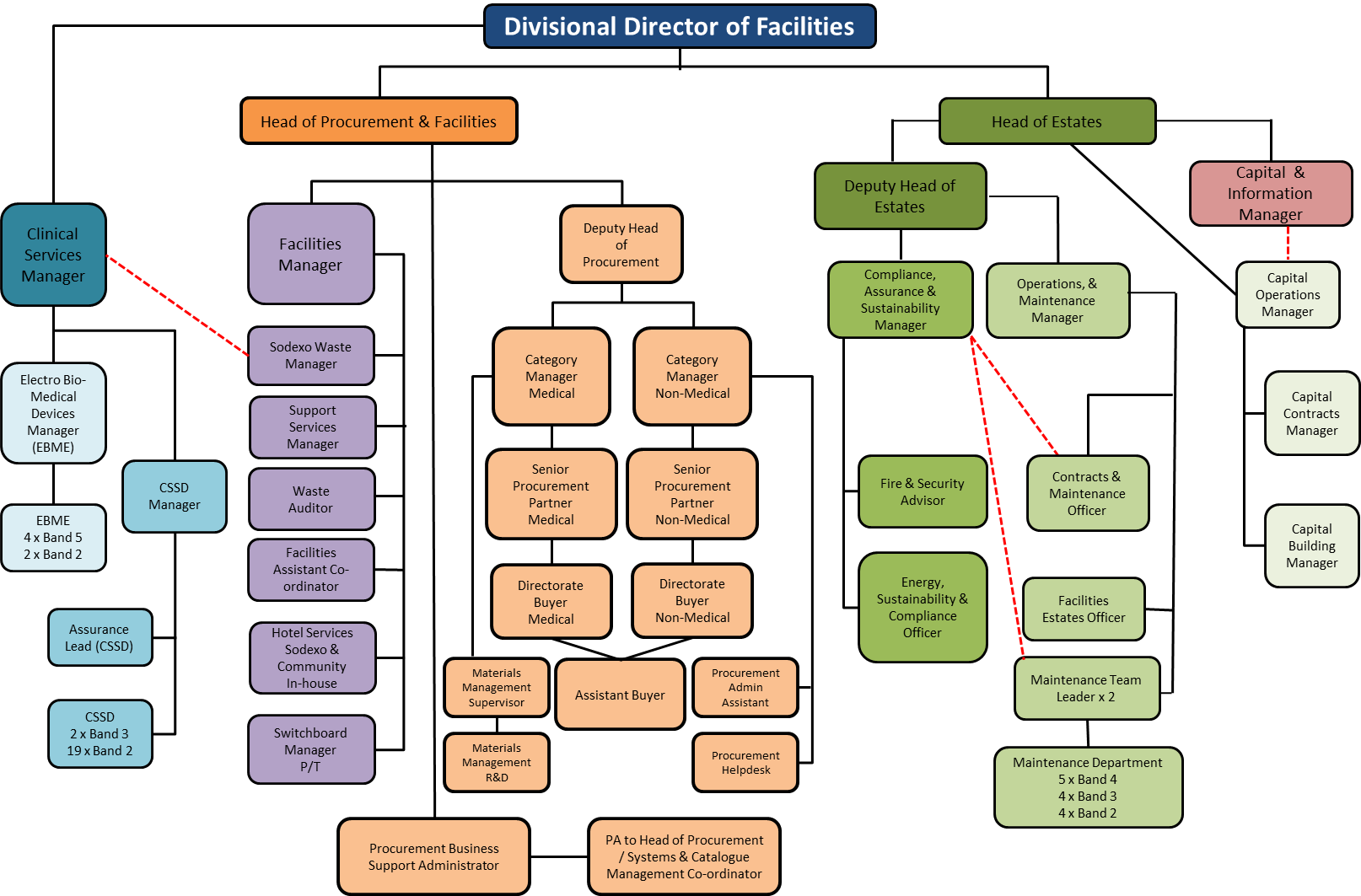 Key Result Areas/Principal Duties and Responsibilities:Key Result Areas/Principal Duties and Responsibilities:Key Result Areas/Principal Duties and Responsibilities:Key Result Areas/Principal Duties and Responsibilities:Communication and Relationship SkillsThe post holder will be required to adhere to the organisation’s standards of customer care. The post holder is required to communicate with hospital staff, contractors, patients and members of the public.To provide and receive routine information.To exchange routine information with colleagues.To report all non-routine repairs to Supervisor for instruction.To carry communication devices (i.e. mobile phone, pager, palm top, 2 way radios) to respond to emergency’s where required.The post holder will be expected to behave in accordance with the Trust's values of demonstrating compassion, striving for excellence, respecting diversity, acting with integrity and to listen and support others. Communication and Relationship SkillsThe post holder will be required to adhere to the organisation’s standards of customer care. The post holder is required to communicate with hospital staff, contractors, patients and members of the public.To provide and receive routine information.To exchange routine information with colleagues.To report all non-routine repairs to Supervisor for instruction.To carry communication devices (i.e. mobile phone, pager, palm top, 2 way radios) to respond to emergency’s where required.The post holder will be expected to behave in accordance with the Trust's values of demonstrating compassion, striving for excellence, respecting diversity, acting with integrity and to listen and support others. Communication and Relationship SkillsThe post holder will be required to adhere to the organisation’s standards of customer care. The post holder is required to communicate with hospital staff, contractors, patients and members of the public.To provide and receive routine information.To exchange routine information with colleagues.To report all non-routine repairs to Supervisor for instruction.To carry communication devices (i.e. mobile phone, pager, palm top, 2 way radios) to respond to emergency’s where required.The post holder will be expected to behave in accordance with the Trust's values of demonstrating compassion, striving for excellence, respecting diversity, acting with integrity and to listen and support others. Communication and Relationship SkillsThe post holder will be required to adhere to the organisation’s standards of customer care. The post holder is required to communicate with hospital staff, contractors, patients and members of the public.To provide and receive routine information.To exchange routine information with colleagues.To report all non-routine repairs to Supervisor for instruction.To carry communication devices (i.e. mobile phone, pager, palm top, 2 way radios) to respond to emergency’s where required.The post holder will be expected to behave in accordance with the Trust's values of demonstrating compassion, striving for excellence, respecting diversity, acting with integrity and to listen and support others. Planning and Organisational SkillsThe post holder will be capable of working on their own initiative.To work in mental health and children’s wards taking the appropriate precautions as required.On a daily basis ensure that all relevant documentation is carried out accurately, legibly and is returned to the workshop on time.To comply with all legislation guidance notes, HTM’s and Health & Safety rules for trades staff.Deal with new situations as they arise and pass on knowledge to others.Understand fully the inter-personal relationship between staff.Physical Skills The post holder will be required to work from step ladders/scaffolding as required. The role requires highly developed physical skills requiring accurate use of tools and equipment.The role involves lifting and manual tasksMaintain and effectively run plant and equipmentResponsibility for Patient and Client Care  Ensure safe practices to minimise the risks of infection to patients and staff in accordance with national and Trust policy, in particular to be aware of their responsibilities as listed in the Infection Control Operational Policy. Adhere to any guidance issued by the Infection Control Team.The post holder will need the ability to appreciate the requirements of other trades working on site.To ensure the maintenance section has cover each working day, the post holder will be required to co-ordinate with the supervisor before booking any annual leave.Responsibility for Policy and Service DevelopmentTo help accomplish the objectives set to the Maintenance Department.To enhance the quality of the service.Responsibility for Financial and PhysicalTo support the Facilities departments energy savings and be proactive in reducing the utility costs.Responsibility for Human ResourcesMaintain and update own training relevant to the post. Taking an active part in the development review of own work suggesting areas for learning and development in the coming year.Have a willingness to take on new technology and working practices.The post holder will be required to undertake any identified training that will improve the service delivery of the Facilities Department.Responsibility for Information Resources Participate in the Labour Management Systems for NHS Maintenance Departments.On a daily basis ensure work logs are updated, completed and logged. This is to include work dockets, weekly timesheets, service report sheets etc...Responsibility for Research and Development Comply with Trust’s requirements and undertake surveys as necessary to own work.  Decision MakingTo work within Trust policies and procedures. Use initiative to deal with routine matters and complex queries, deciding when it is necessary to refer to the available line manager. Work is managed rather than supervised and the post holder will organise their own workload on a day to day basis.Mental EffortThere is a frequent requirement for concentration where the work pattern is predictable with few competing demands for attention.Emotional EffortExposure to distressing or emotional circumstances is rare.Working ConditionsOccasional exposure to unpleasant working conditionsOccasional exposure to highly unpleasant working conditionsPlanning and Organisational SkillsThe post holder will be capable of working on their own initiative.To work in mental health and children’s wards taking the appropriate precautions as required.On a daily basis ensure that all relevant documentation is carried out accurately, legibly and is returned to the workshop on time.To comply with all legislation guidance notes, HTM’s and Health & Safety rules for trades staff.Deal with new situations as they arise and pass on knowledge to others.Understand fully the inter-personal relationship between staff.Physical Skills The post holder will be required to work from step ladders/scaffolding as required. The role requires highly developed physical skills requiring accurate use of tools and equipment.The role involves lifting and manual tasksMaintain and effectively run plant and equipmentResponsibility for Patient and Client Care  Ensure safe practices to minimise the risks of infection to patients and staff in accordance with national and Trust policy, in particular to be aware of their responsibilities as listed in the Infection Control Operational Policy. Adhere to any guidance issued by the Infection Control Team.The post holder will need the ability to appreciate the requirements of other trades working on site.To ensure the maintenance section has cover each working day, the post holder will be required to co-ordinate with the supervisor before booking any annual leave.Responsibility for Policy and Service DevelopmentTo help accomplish the objectives set to the Maintenance Department.To enhance the quality of the service.Responsibility for Financial and PhysicalTo support the Facilities departments energy savings and be proactive in reducing the utility costs.Responsibility for Human ResourcesMaintain and update own training relevant to the post. Taking an active part in the development review of own work suggesting areas for learning and development in the coming year.Have a willingness to take on new technology and working practices.The post holder will be required to undertake any identified training that will improve the service delivery of the Facilities Department.Responsibility for Information Resources Participate in the Labour Management Systems for NHS Maintenance Departments.On a daily basis ensure work logs are updated, completed and logged. This is to include work dockets, weekly timesheets, service report sheets etc...Responsibility for Research and Development Comply with Trust’s requirements and undertake surveys as necessary to own work.  Decision MakingTo work within Trust policies and procedures. Use initiative to deal with routine matters and complex queries, deciding when it is necessary to refer to the available line manager. Work is managed rather than supervised and the post holder will organise their own workload on a day to day basis.Mental EffortThere is a frequent requirement for concentration where the work pattern is predictable with few competing demands for attention.Emotional EffortExposure to distressing or emotional circumstances is rare.Working ConditionsOccasional exposure to unpleasant working conditionsOccasional exposure to highly unpleasant working conditionsPlanning and Organisational SkillsThe post holder will be capable of working on their own initiative.To work in mental health and children’s wards taking the appropriate precautions as required.On a daily basis ensure that all relevant documentation is carried out accurately, legibly and is returned to the workshop on time.To comply with all legislation guidance notes, HTM’s and Health & Safety rules for trades staff.Deal with new situations as they arise and pass on knowledge to others.Understand fully the inter-personal relationship between staff.Physical Skills The post holder will be required to work from step ladders/scaffolding as required. The role requires highly developed physical skills requiring accurate use of tools and equipment.The role involves lifting and manual tasksMaintain and effectively run plant and equipmentResponsibility for Patient and Client Care  Ensure safe practices to minimise the risks of infection to patients and staff in accordance with national and Trust policy, in particular to be aware of their responsibilities as listed in the Infection Control Operational Policy. Adhere to any guidance issued by the Infection Control Team.The post holder will need the ability to appreciate the requirements of other trades working on site.To ensure the maintenance section has cover each working day, the post holder will be required to co-ordinate with the supervisor before booking any annual leave.Responsibility for Policy and Service DevelopmentTo help accomplish the objectives set to the Maintenance Department.To enhance the quality of the service.Responsibility for Financial and PhysicalTo support the Facilities departments energy savings and be proactive in reducing the utility costs.Responsibility for Human ResourcesMaintain and update own training relevant to the post. Taking an active part in the development review of own work suggesting areas for learning and development in the coming year.Have a willingness to take on new technology and working practices.The post holder will be required to undertake any identified training that will improve the service delivery of the Facilities Department.Responsibility for Information Resources Participate in the Labour Management Systems for NHS Maintenance Departments.On a daily basis ensure work logs are updated, completed and logged. This is to include work dockets, weekly timesheets, service report sheets etc...Responsibility for Research and Development Comply with Trust’s requirements and undertake surveys as necessary to own work.  Decision MakingTo work within Trust policies and procedures. Use initiative to deal with routine matters and complex queries, deciding when it is necessary to refer to the available line manager. Work is managed rather than supervised and the post holder will organise their own workload on a day to day basis.Mental EffortThere is a frequent requirement for concentration where the work pattern is predictable with few competing demands for attention.Emotional EffortExposure to distressing or emotional circumstances is rare.Working ConditionsOccasional exposure to unpleasant working conditionsOccasional exposure to highly unpleasant working conditionsPlanning and Organisational SkillsThe post holder will be capable of working on their own initiative.To work in mental health and children’s wards taking the appropriate precautions as required.On a daily basis ensure that all relevant documentation is carried out accurately, legibly and is returned to the workshop on time.To comply with all legislation guidance notes, HTM’s and Health & Safety rules for trades staff.Deal with new situations as they arise and pass on knowledge to others.Understand fully the inter-personal relationship between staff.Physical Skills The post holder will be required to work from step ladders/scaffolding as required. The role requires highly developed physical skills requiring accurate use of tools and equipment.The role involves lifting and manual tasksMaintain and effectively run plant and equipmentResponsibility for Patient and Client Care  Ensure safe practices to minimise the risks of infection to patients and staff in accordance with national and Trust policy, in particular to be aware of their responsibilities as listed in the Infection Control Operational Policy. Adhere to any guidance issued by the Infection Control Team.The post holder will need the ability to appreciate the requirements of other trades working on site.To ensure the maintenance section has cover each working day, the post holder will be required to co-ordinate with the supervisor before booking any annual leave.Responsibility for Policy and Service DevelopmentTo help accomplish the objectives set to the Maintenance Department.To enhance the quality of the service.Responsibility for Financial and PhysicalTo support the Facilities departments energy savings and be proactive in reducing the utility costs.Responsibility for Human ResourcesMaintain and update own training relevant to the post. Taking an active part in the development review of own work suggesting areas for learning and development in the coming year.Have a willingness to take on new technology and working practices.The post holder will be required to undertake any identified training that will improve the service delivery of the Facilities Department.Responsibility for Information Resources Participate in the Labour Management Systems for NHS Maintenance Departments.On a daily basis ensure work logs are updated, completed and logged. This is to include work dockets, weekly timesheets, service report sheets etc...Responsibility for Research and Development Comply with Trust’s requirements and undertake surveys as necessary to own work.  Decision MakingTo work within Trust policies and procedures. Use initiative to deal with routine matters and complex queries, deciding when it is necessary to refer to the available line manager. Work is managed rather than supervised and the post holder will organise their own workload on a day to day basis.Mental EffortThere is a frequent requirement for concentration where the work pattern is predictable with few competing demands for attention.Emotional EffortExposure to distressing or emotional circumstances is rare.Working ConditionsOccasional exposure to unpleasant working conditionsOccasional exposure to highly unpleasant working conditionsREQUIREMENTSE/D*HOW TESTED?Application Form/Interview/Reference/TestINTERVIEW COMMENTSSCORE(1 Low  – 10 High)QUALIFICATIONS /SPECIAL TRAINING :Registered EITB Apprenticeship C&G course 205 in Mechanical Engineering Maintenance or equivalentEEApplication FormApplication FormKNOWLEDGE/SKILLS:Water bye-lawsLegionella awarenessHealth & Safety at Work ActTo be able to prioritise work delegated from the SupervisorTo carry out work unsupervisedManual handlingCOSHH RegulationsSafety rules for trades staffEEEEEEEEApplication Form/InterviewApplication Form/ InterviewApplication Form/InterviewApplication Form/InterviewApplication Form/InterviewApplication Form/InterviewApplication Form/InterviewEXPERIENCE:Experience of maintenance workEApplication Form/InterviewPERSONAL REQUIREMENTS:Reliability and flexibility, able to contribute to changing demands of the service.Willing to undertake training relevant to the post.Ability to work independently, within a team Ability to demonstrate a diplomatic caring attitude whilst maintaining confidentiality.EEEEInterviewInterviewInterviewInterviewOTHER REQUIREMENTS:The post holder must demonstrate a positive commitment to uphold diversity and equality policies approved by the Trust.Ability to travel to other locations as requiredEEInterviewInterviewHAZARDS :HAZARDS :HAZARDS :HAZARDS :HAZARDS :HAZARDS :Laboratory SpecimensProteinacious DustsClinical contact with patientsPerforming ExposureProne Invasive ProceduresBlood/Body FluidsDusty EnvironmentXVDU UseXRadiationChallenging BehaviourXManual HandlingXSolventsXDrivingNoiseXRespiratory SensitisersFood HandlingWorking in IsolationXCytotoxic drugsNight working